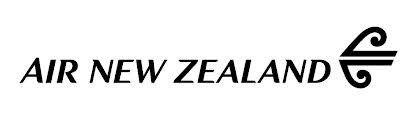 NET FARES Tour Code:  BD0203 Important Net Rules: 	These Net Fares are NON-commissionable, since the commission has already been applied to discount the Published Fare level down to a net level.  However, you are able to add a Markup and/or Agency Service Fee.  	 	 	Agents are able to sell tickets at the Net Fare Level, which means no revenue to the agency.  	 	 	Agents can mark-up to match published fare level; however, you cannot mark-up above the  published fare level.  You will receive a GDS error. GDS entries: 	These net fares are filed with a JCB for Sabre and ADT for Amadeus, Apollo, Worldspan and are displayed and auto-priced with the following entries: Agencies utilizing this agreement agree to reconcile all Agency Debit Memos (ADM’s) received from Air New Zealand within thirty (30) days of billing or notification.  Agencies utilizing this agreement are responsible for cancelling any bookings that have been made as soon as it becomes aware that it is no longer required.  Bookings that are not ticketed and which result in no-shows will incur a $150 ADM per occurrence.  This amount may be increased or otherwise varied for specific routes, or in specific seasons. NZ Codeshare Disclosure – In the US and Canada, agents must advise their clients of any codeshare services before they make their booking commitment.  This applies to both domestic and international services.  Agents utilizing this agreement agree to comply with these applicable regulations.  USA/Canada to Southwest Pacific and USA to Europe Ticketing Period:  July 1, 2019 through June 30, 2020 USA/Canada to Southwest Pacific and USA to Europe Ticketing Period:  July 1, 2019 through June 30, 2020 FROM TO CABIN BOOKING CLASS DISCOUNT USA  New Zealand, Australia or Pacific Islands Business Premier C-, D-, Z- 16% USA  New Zealand, Australia or Pacific Islands Business Premier J- 14% USA  New Zealand, Australia or Pacific Islands Premium Economy U-, E-, O-, A- 14% USA  New Zealand, Australia or Pacific Islands Economy Y-, B-, M-, H-, Q-, V-, W-, T-,  L-, S-, G-, K- 14% CANADA New Zealand or Pacific Islands Business Premier C-, D-, Z-, J- 14% CANADA New Zealand or Pacific Islands Premium Economy U-, E-, O- A- 12% CANADA New Zealand or Pacific Islands Economy Y-, B-, M-, H-,  Q-, V-, W-, T-,  L-, S-, G-, K- 10% CANADA Australia Business Premier C-, D-, Z-, J- 18% CANADA Australia Premium Economy U-, E-, O- A- 15% CANADA Australia Economy Y-, B-, M-, H-,  Q-, V-, W-, T-,  L-, S-, G-, K- 12% Los Angeles (LAX) or any North American gateway with published fares on Air NZ London (LHR) and those destinations within Europe, the Middle East, Africa, Central Asia and India with published through fares on Air NZ Business Premier C-, D-, Z-, J- 12% Los Angeles (LAX) or any North American gateway with published fares on Air NZ London (LHR) and those destinations within Europe, the Middle East, Africa, Central Asia and India with published through fares on Air NZ Premium Economy U-, E-, O- A- 11% Los Angeles (LAX) or any North American gateway with published fares on Air NZ London (LHR) and those destinations within Europe, the Middle East, Africa, Central Asia and India with published through fares on Air NZ Economy Y-, B-, M-, H-,  Q-, V-, W-, T-,  L-, S-, G-, K- 9% NET FARE RULES NET FARE RULES 1. Tour Code BD0203 (the tour code field will be automatically populated with the appropriate tour code) 2. Ticketing Ticketing must be validate on Air New Zealand (086) stock 3. Fare Basis Code These Net Fares will reflect in your GDS system with the same fare basis code as the Published Fare plus the ticket designator VN, separated from the fare basis code by a slash (“/”.  Example: Fare basis code for published fare:                   SXA5,        KN4,        KN7O Fare basis code for net fare version of fares:  SXA5/VN, KN4/VN, KN7O/VN All other rules and conditions of the sale of Published Fares shall apply All other rules and conditions of the sale of Published Fares shall apply Ancillary Products: Economy Skycouch Pre-paid bags Pre-paid seats Unaccompanied minors (UM) fees Ancillary Products issued on Electronic Miscellaneous Document (EMD) remitted through ARC or BSP will be eligible for the same commission/discount level associated with the ticket. GDS Fare Display Auto-Pricing Sabre FQLAXSYD12NOV-NZ#PJCB or FQLAXSYD12NOVCB-NZ#PV WPPJCB Apollo $DLAXSYD12NOV*NZ:P $B:P Worldspan 4FLAXSYD12NOVSR-NZ 4PFSR.SR Amadeus FQDLAXSYD/ANZ/D12NOV/R,-JCB,U FXX/R,U 